Day Camp Coordinator 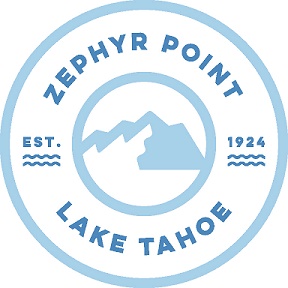 Position Description:  The Day Camp Coordinator is the leader and overseer of the Day Camp Team. This team is comprised of 8 Lead Counselors (LC), an Activities Director (AD), and a Crafts Director (CD). The responsibilities of the Coordinator are to ensure that all areas of Day Camp run effectively and meaningfully. The DC Coordinator is the backbone to the Day Camp team. This person is the go-to when a problem arises with campers that cannot be handled by the LC, when LC’s are needing support, when issues arise in staff relations and when programming is in need of support and guidance.Job Duties:ResponsibilitiesWorks alongside the Program Manager to effectively run Camp Zephyr Day CampOversee and support 8-10 lead counselors  Exercise sound judgment and decision-making and assess and mitigate hazardsEffectively build rapport with campers, counselors Zephyr Point staff, and camp parentsRole-model inclusive behavior and facilitate a positive group culture Maintain high energy, positive attitude, and focus on campers’ and counselors’ safety and enjoyment of programMake group assignments weekly for campers and counselorsFacilitate check in and check out daily at campJump into areas of camp that may need extra handsMeet special request by parents as appropriate Pick up campers who are getting pick up early or dropped off lateAt times administrative office workParticipation in intentional community through Zephyr Point Summer StaffOther Duties as Assigned
All personnel may be required to perform duties outside of their normal responsibilities from time to time, as needed.Qualifications:Required QualificationsOne year out of High School by June 2022Proof of COVID-19 vaccinationAbility to pass a criminal background check At least 1 year working as Camp Zephyr Lead CounselorProficient soft-skills necessary to support youth and children’s mental health and emotional challengesStrong decision-making skills, ability to work without direct supervision and adaptable to changing, dynamic environmentsGroup management skills and delegating abilitiesStrength leading peersProfessionalism in attitude and appearanceAbility to manage self-care and energy throughout a busy and intense summerPassionate about the health and safety of children and youth while offering fun and freeing experiences for campersPrevious leadership trainingsRequired Certifications – Must be obtained by the first day of campCertifications must be valid through employment end date.CPR certificationChildren’s and adult first aidYouth Mental Health First Aid certification (free online training available)Preferred QualificationsCollege degree or coursework in elementary education or other related fields such as leadership Proficiency in SpanishPrevious experience working in a camp settingExperience in a peer leadership settingRequired Physical DemandsAbility to walk and stand on feet nearly 8 hours a day.Ability to walk up and down minimum of 20 flights of stairs a day with campers.Ability to withstand long days in the sun and heat as well as cold windy days.Ability to carry up to 35lbsWork Schedule:The Day Camp Lead Counselor position begins June 2nd, 2023 and terminate on August 13, 2023. Camp Zephyr is a day camp running consistently 8 weeks in the summer Monday-Friday 8:00-4:30. Coordinators should expect to work those hours consistently with a few longer days per week. Coordinators should expect to work some hours after hours of camp to complete administrative tasks.Compensation and Benefits:Compensation $4000 for the summer Lakefront housingMeals during programsTravel stipendsCertification stipendsTo apply, please complete online or download and submit the application found at https://www.zephyrpoint.org/join-our-team/deadline-application/. For questions regarding the position please contact kwasko@zehyrpoint.org. 